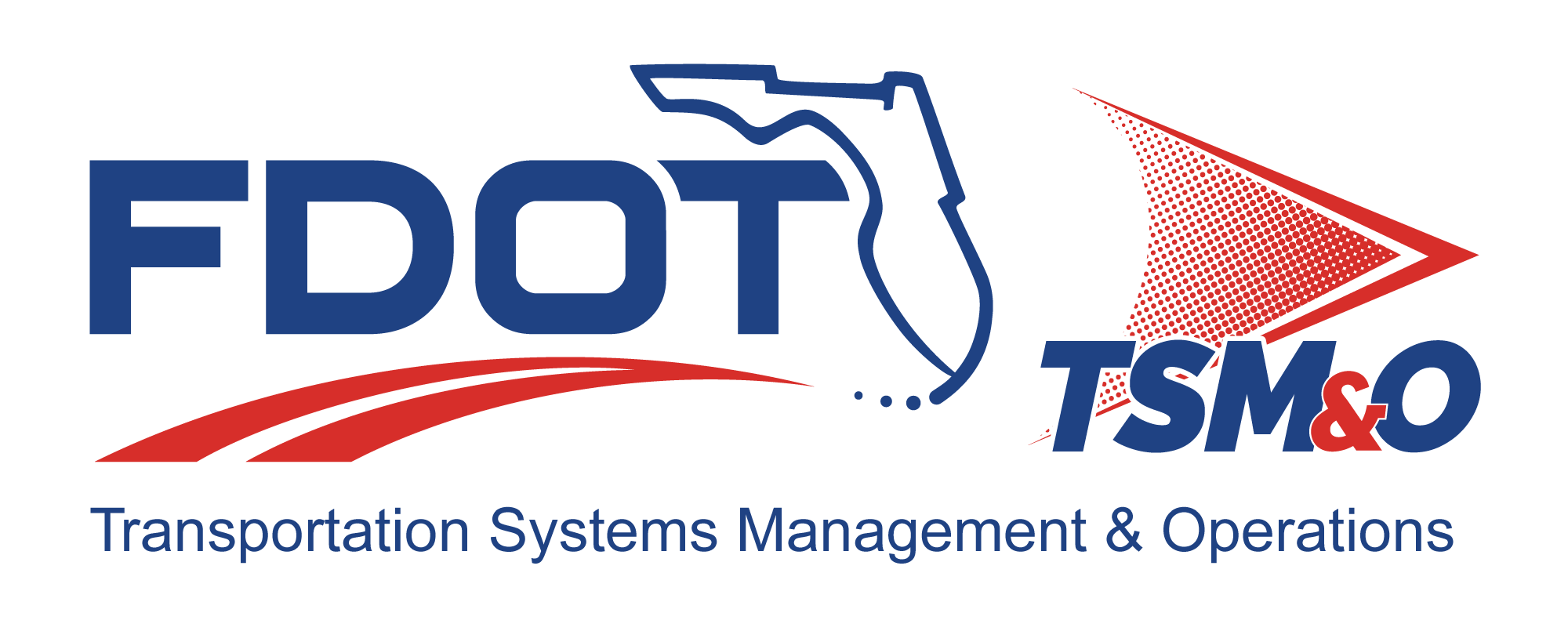 Operational Development Plan for: insert project nameVersion: insert version numberApproval date: insert approval dateTable of Contents1.	Overview	11.1	Scope	12.	Reference Documents	13.	System Description	13.1	System Requirements	23.2	System Milestones	23.3	Manpower	23.4	Constraints and Risks	23.5	Future System Improvement Efforts	23.6	Lessons Learned	23.7	Supporting Plans and Work Instructions	34.	User Definitions	3List of TablesTable 1: Title	3List of FiguresFigure 1: Title	3List of Acronyms and AbbreviationsFDOT	Florida Department of TransportationITS	Intelligent Transportation SystemsODP	Operational Development PlanOverviewThe Operational Development Plan (ODP) describes the necessary tasks, responsibilities, and controls that will be implemented by the Florida Department of Transportation (FDOT) and the intelligent transportation systems (ITS) project subcontractors. Its primary objective is to assure that the FDOT ITS project has sufficient and significant resources to support the project objectives. The ODP provides sufficient details to cover the top-level operating concepts. The details of operation should be defined during the subsequent analysis, design, and development phases.ScopeThe ODP covers the following elements:Project summaryDescription of the overall mission of the systemDescription of the overall system requirementsSystem milestonesDefinition of current project resourcesConstraints and risksFuture system improvement effortsLessons learnedSupporting plans and work instructionsReference DocumentsAlways insert the following disclaimer:The following documents, of the exact issue shown, form a part of this document to the extent specified herein. In the event of a conflict between the documents referenced herein and the contents of this document, this document shall be considered the superseding requirement.Include references to project-specific FDOT standards and procedures used in the development of the requirements.System DescriptionDescribe the system and mission for the ITS project. This will include title, nomenclature, and program elements for budget, security classification, and principal agencies. It will identify the customer, contracting agencies, and users/stakeholders. The FDOT will reference other plans and documents that support the systems operation process.System RequirementsThis section describes how manpower, personnel, training, security, safety, human factors engineering, and health hazard considerations are applied to the design and development of the ITS product to reduce costs and enhance capabilities.System MilestonesThis section identifies the schedules and milestones for the ITS project. ManpowerThis section identifies total resource requirements to operate the ITS product throughout its life cycle. Included are recommended tradeoffs to support the system and the impacts of not funding or procuring desired operational capability. Manpower categories to be addressed include:ContractorSubcontractorCustomerConstraints and RisksThis section describes all potential limitations that will or may affect timely implementation of the ITS project and prevent it from being maintained at full capability. It describes all operational constraints for the ITS project. Items to be considered include manpower/personnel and resource availability; safety; security; cost; and environmental considerations. The FDOT will identify risks and assign risk levels that may affect schedules or other milestones. The FDOT will identify the system work-a-rounds, dollar costs for alternative operation, and increased use of the system. Future System Improvement EffortsThis section describes future studies, and analyses and cost/benefit analyses that may support upgrades to the systems or alternative methodologies to close any operational gaps or accomplish the operational objectives with fewer resources.Lessons LearnedThis section addresses how the ITS project will benefit from previous or other ongoing projects, and should include:Lessons learned, usually based previous projectsIdentification of problem areas common with other projects and potential solutionsDocument fixes, work-a-rounds, or changes to requirements based on lessons learnedImpacts on system costs, effectiveness, and operational capabilityBest practices that were used for successful projectsSupporting Plans and Work InstructionsThis section describes the supporting operating plan and work instructions required to operate the system, and includes:Training and certification planInstructional development planQuality management plan Security planSafety planTable 1: TitleFigure 1: TitleUser Definitions                                     DOCUMENT CONTROL PANEL                                     DOCUMENT CONTROL PANEL                                     DOCUMENT CONTROL PANELFile Name:File Location:Version Number:NameNameDateCreated By:Created By:Reviewed By:Reviewed By:Reviewed By:Reviewed By:Reviewed By:Reviewed By:Reviewed By:Reviewed By:Reviewed By:Modified By:Modified By:Modified By:Modified By:Modified By:Modified By:Modified By:Modified By:Modified By:Modified By:Approved By:DOCUMENT REVISION HISTORYDOCUMENT REVISION HISTORYDOCUMENT REVISION HISTORYDOCUMENT REVISION HISTORYVersion NumberApproved DateDescription of Change(s)Created/Modified By